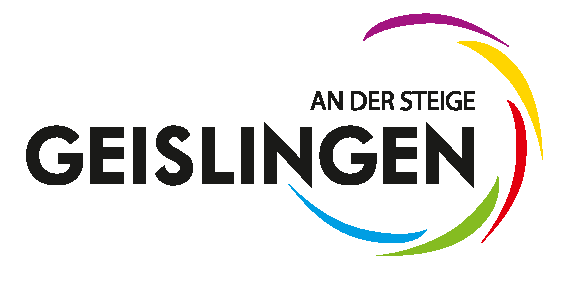 Anmeldungzum Geislinger Pferdemarkt am 13. Februar 2018Achtung! Es erfolgt keine Barauszahlung der Preisgelder, deshalb bitte unbedingt Bankverbindung und Kontonummer angeben!!Alle an der Prämierung teilnehmenden Pferde (auch Ponys) sind nur mit Trense und in einwandfreiem Pflege- und Haltungszustand zugelassen!!  Für alle Pferde gilt ein Mindestalter von 3 Jahren.Hengste sind aus Sicherheitsgründen von der Teilnahme grundsätzlich ausgeschlossen.Anmeldeschluss:	Dienstag den 6. Februar 2018Zuchtstuten (Großpferde) Zuchtbucheintragsnachweis erforderlich (Kopie beilegen)Zuchtstuten (Kleinpferde) Zuchtbucheintragsnachweis erforderlich (Kopie beilegen)Warmblutpferde  alle Rassen, z. B. Württemberger, Hannoveraner, Holsteiner, Oldenburger usw.Vollblutpferde alle Rassen z. B. AraberKaltblutpferde:  alle Rassen, z. B. Schwarzwälder, Südd. Kaltblut, Tinker, Friesen, Freiberger usw.Pony/Kleinpferde:  alle Rassen, Dt.Reitpony, Shetland, Isländer, Fjord, Norweger, Haflinger, Pinto usw.GespanneEinspänner: Zwei- und Mehrspänner: ANMELDESCHLUSS:  Dienstag den 6. Februar 2018Anmeldungen  bei:		Heike Nimmrichter - Drosselweg 8 - 73340 Amstetten				Telefon: 07331-710305	E-mail: heike.nimmrichter@t-online.deName/VornameStrassePLZ  WohnortTelefonEmailBankverbindungKonto-Nr. (IBAN)Bank/BICName des PferdesAlterRasseVaterMutterName des PferdesAlterRasseVaterMutterName des PferdesAlter RasseStute/WallachVaterMutterName des PferdesAlter RasseStute/WallachVaterMutterName des PferdesAlter RasseStute/WallachVaterMutterName des PferdesAlterRasseStute/WallachVaterMutterName des Fahrers PferderasseAlter Name des Fahrers PferderasseAlter 